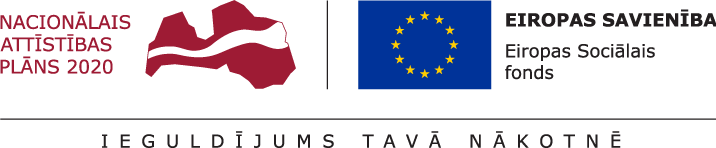 LĪGUMS Nr. 8.4/108par programmas vadītāja pakalpojumu projekta „PROTI un DARI!” ietvaros Rēzeknē							            	                2018.gada 17.janvārīRēzeknes novada pašvaldība, reģistrācijas Nr.90009112679, turpmāk – Pasūtītājs, no vienas puses, un Vija Danilova, turpmāk – Pakalpojuma sniedzējs, no otras puses, turpmāk abi kopā arī Puses, bet katrs atsevišķi – Puse, pamatojoties uz iepirkuma „Programmas vadītāja un mentoru pakalpojumi projekta „PROTI un DARI!” ietvaros” (identifikācijas Nr. RNP 2017/44), turpmāk – Iepirkums, rezultātiem, noslēdz šādu līgumu, turpmāk – Līgums. 1. Līguma priekšmets      1.1. Pasūtītājs pasūta un apmaksā, un Pakalpojuma sniedzējs sniedz programmas vadītāja pakalpojumu, turpmāk – Pakalpojums, līdz 30 (trīsdesmit) Projekta mērķa grupas jauniešiem vecumā no 15 līdz 29 gadiem (ieskaitot), kuri nemācās, nestrādā, neapgūst arodu un nav reģistrēti Nodarbinātības valsts aģentūrā kā bezdarbnieki, turpmāk – Mērķa grupas jaunietis, atbilstoši Pakalpojumu aprakstam (Līguma pielikums Nr.1), Tehniskajam un finanšu piedāvājumam (Līguma pielikums Nr.2), normatīvajos aktos noteiktajā kārtībā, saskaņā Līguma noteikumiem.     1.2. Pakalpojums tiek sniegts no 2018.gada 17. janvāra līdz 2018.gada 31.oktobrim.     1.3. Maksā par Pakalpojumu tiek iekļautas visas Pakalpojuma sniedzēja darbības, lai sniegtu Pakalpojumu Līgumā un normatīvajos aktos noteiktajā kvalitātē un apmērā.     1.4. Maksu par Pakalpojumu Pasūtītājs veic atbilstoši faktiski sniegtā Pakalpojuma apjomam, nepārsniedzot kopējo Līguma summu EUR 5206,74 (pieci tūkstoši divi simti seši euro, 74 centi) pirms nodokļu nomaksas.2. Līguma darbības termiņš     2.1. Līgums stājas spēkā ar tā abpusējas parakstīšanas brīdi un ir spēkā līdz Pušu saistību pilnīgai izpildei. 3. Norēķinu kārtība     3.1. Samaksa par pakalpojumu tiek veikta, pamatojoties uz Izpildītāja iesniegtajām ikmēneša darba uzskaites lapām un projekta budžetā noteikto vienas vienības izmaksu standarta likmi par viena mērķa grupas jaunieša iesaisti projektā un stundas likmi, saskaņā ar programmas “Izaugsme un nodarbinātība” 8.3.3. specifiskā atbalsta mērķa “Attīstīt NVA nereģistrēto NEET jauniešu prasmes un veicināt to iesaisti izglītībā, NVA īstenotajos pasākumos Jauniešu garantijas ietvaros un nevalstisko organizāciju vai jauniešu centru darbībā” vadlīnijām, un sastāda:3.1.1. vienas vienības izmaksu likme par viena Mērķa grupas jaunieša iesaisti Projektā, ja tā notikusi ne mazāk kā 9 (deviņas) stundas, ir EUR 73,39 (septiņdesmit trīs euro, 39 centi), pirms nodokļu nomaksas (bez valsts sociālās apdrošināšanas obligāto iemaksu darba devēja daļas);3.1.2. par Mērķa grupas jauniešu atbalstu dalībai Projektā EUR 8,15 (astoņi euro, 15 centi) stundā, pirms nodokļu nomaksas (bez valsts sociālās apdrošināšanas obligāto iemaksu darba devēja daļas).     3.2. Pakalpojuma sniedzējs vienu reizi mēnesī līdz mēneša 1.datumam iesniedz Pasūtītājam parakstītu pieņemšanas – nodošanas aktu par iepriekšējā mēnesī sniegto Pakalpojumu, turpmāk – Akts, pievienojot tam atskaiti par sniegto Pakalpojumu, turpmāk – Atskaite.     3.3. Pasūtītājs 5 (piecu) darbdienu laikā no Pakalpojuma sniedzēja iesniegtā Akta un Atskaites saņemšanas veic iepriekš minēto dokumentu atbilstības Līguma nosacījumiem izvērtēšanu, pieņem tos, paraksta un informē par to Pakalpojuma sniedzēju, nosūtot elektronisku vēstuli Līguma 11.5.punktā minētajam Pakalpojuma sniedzēja pārstāvim.     3.4. Gadījumā, ja Pasūtītājs Aktā nav norādījis iebildumus, tas atzīst, ka Pakalpojums sniegts saskaņā ar Pušu vienošanos, atbilstošā kvalitātē un ievērojot termiņus.     3.5. Pakalpojuma sniedzējs pēc Līguma 3.3.punktā minētā apstiprinājuma saņemšanas sagatavo un iesniedz Pasūtītājam apmaksai rēķinu.      3.6. Pasūtītājs 5 (piecu) darbdienu laikā no Pakalpojuma sniedzēja iesniegtā rēķina saņemšanas veic minētā rēķina atbilstības Līguma nosacījumiem izvērtēšanu. Gadījumā, ja Pasūtītājs konstatē neatbilstību, tas informē par to Pakalpojuma sniedzēju, nosūtot elektronisku vēstuli Līguma 11.5.punktā minētajam Pakalpojuma sniedzēja pārstāvim.     3.7. Pakalpojuma sniedzējam ir pienākums 3 (triju) darbdienu laikā veikt labojumus un iesniegt rēķinu atkārtoti.     3.8. Iesniegtā rēķina apmaksas termiņš ir 10 (desmit) darbdienas no dienas, kad Pakalpojuma sniedzējs iesniedzis pareizu, atbilstoši Līguma nosacījumiem sagatavotu rēķinu un Pasūtītājs to ir pieņēmis apmaksai.4. Pušu pienākumi     4.1. Pasūtītāja pienākumi:4.1.1. veikt apmaksu par sniegto Pakalpojumu Līgumā noteiktajā termiņā un apmērā;4.1.2. nekavējoties informēt Pakalpojuma sniedzēju par sniegtā Pakalpojuma neatbilstību Līgumā un/vai normatīvajos aktos noteiktajiem kvalitātes kritērijiem.     4.2. Pakalpojuma sniedzēja pienākumi: 4.2.1. izmantojot savas zināšanas un atbilstoši piedāvājumam Iepirkumā, sniegt Līguma 1.1.punktā noteikto Pakalpojumu, nodrošinot Pakalpojuma kvalitāti, ievērojot Pakalpojumu apraksta un normatīvo aktu prasības;4.2.2. Pakalpojuma sniedzējam – juridiskai personai nodrošināt programmas vadītāja aizvietojamību, ja Piedāvājumā norādītais programmas vadītājs pārtrauc dalību Līguma izpildē vai ir iestājušies citi objektīvi apstākļi programmas vadītāja nomaiņai;4.2.3. ievērot Pasūtītāja rīkojumus, instrukcijas un norādījumus;4.2.4. nekavējoties informēt Pasūtītāja Projekta koordinatoru par jebkuriem apstākļiem, kas kavē Pakalpojuma sniedzēju Līgumā paredzētajā kārtībā un laikā izpildīt Līguma saistības;4.2.5. pirms uzsākt darbu ar Mērķa grupas jauniešiem pabeigt Jaunatnes starptautisko programmu aģentūras, turpmāk – Aģentūra, organizētas apmācības, kuras ilgst 32 (trīsdesmit divas) akadēmiskās auditoriju stundas (tai skaitā lekciju stundas, semināru un praktisko darbu stundas), kas ir pilnas 4 (četras) darba dienas, un 48 (četrdesmit astoņas) patstāvīgā darba stundas, iegūstot apliecinājumu;4.2.6. pēc sekmīgas apmācību programmas pabeigšanas strādāt ne mazāk kā 12 (divpadsmit) mēnešus no iesaistes Projektā vai pārraudzīt darbu vismaz ar vienu Mērķa grupas jaunieti vai sniegt atbalstu vismaz vienam Mērķa grupas jaunietim;4.2.7. nodrošināt darbu ar Mērķa grupas jauniešiem, tostarp Mērķa grupas jauniešu konsultēšanu un profilēšanu, profilēšanas rezultātu analīzi un to aprakstīšanu Mērķa grupas jaunieša kartē, atbilstoši Aģentūras sagatavotām Metodoloģiskām vadlīnijām darbam ar Mērķa grupas jauniešiem noteiktajam;4.2.8. izrunāt ar Mērķa grupas jaunieti profilēšanas rezultātus;4.2.9. sadarbībā ar katru Mērķa grupas jaunieti un viņa mentoru, un balstoties uz Mērķa grupas jaunieša profilēšanas rezultātiem, izstrādāt individuālo pasākumu programmu, kas veidota atbilstoši Aģentūras izstrādātajām metodoloģiskajām vadlīnijām un kas var ietvert:4.2.9.1. neformālo un ikdienas mācīšanos;4.2.9.2. speciālistu konsultācijas (psihologs, karjeras konsultants un citi, izņemot ārstniecības personālu);4.2.9.3. sporta aktivitātes;4.2.9.4. dalību pasākumos (nometnes, semināri, sporta aktivitātes, kultūras pasākumi);4.2.9.5. iesaistīšanos brīvprātīgajā darbā;4.2.9.6. iesaistīšanos nevalstisko organizāciju un jauniešu centru aktivitātēs,  pasākumos un projektos;4.2.9.7. profesijas specifikas iepazīšanu, tai skaitā vizītes uzņēmumos, lai izvēlētos iegūt profesionālo kvalifikāciju vai apgūt arodu pie amata meistara;4.2.9.8. iesaistīšanos vietējās sabiedriskajās aktivitātēs un brīvprātīgajā darbā;4.2.9.9. mērķa grupas jauniešu ar invaliditāti iesaistīšana specifiskos pasākumos (ar surdotulka, asistenta palīdzību, specializēto transportu).4.2.10. izskaidrot Mērķa grupas jaunietim savstarpējās sadarbības noteikumus (jaunieša tiesības un pienākumus Projekta īstenošanas laikā);4.2.11. strādāt individuāli ar Mērķa grupas jaunieti – individuālu sarunu veidā, izmantojot motivējošas intervēšanas pamatprincipus (saskaņā ar Aģentūras metodoloģiskajām vadlīnijām);4.2.12. sniegt nepieciešamo informāciju Mērķa grupas jaunietim par aktivitātēm un strādāt pie viņa motivācijas mainīties attīstīšanas, lai sekmētu viņa iesaistīšanos izglītībā, tai skaitā aroda apguvē pie amata meistara, un iesaisti Nodarbinātības valsts aģentūras un Valsts izglītības attīstības aģentūras īstenotajos Jauniešu garantijas projektu pasākumos, kā arī nevalstisko organizāciju vai jauniešu centru darbībā;4.2.13. konsultēt mentorus par individuālās pasākumu programmas ieviešanu;4.2.14. pēc nepieciešamības pārskatīt Mērķa grupas jaunieša individuālo pasākumu programmu un, ja nepieciešams, vienoties ar jaunieti par izmaiņām individuālajā pasākumu programmā vai tās pagarināšanu, par to informējot Pasūtītāja Projekta koordinatoru;4.2.15. nodrošināt jaunieša lietas dokumentāciju saskaņā ar Aģentūras izstrādātajām veidlapām, kuras paredz Metodoloģiskās vadlīnijas un regulāri iesniegt  Projekta koordinatoram pieprasītos dokumentus;4.2.16. sekot līdzi, ka mentora pārziņā vienlaikus ir ne vairāk kā trīs jaunieši;4.2.17. pieprasīt no mentora savlaicīgi aizpildīt un iesniegt visu nepieciešamo dokumentāciju;4.2.18. sadarboties ar Pasūtītāja Projekta koordinatoru, savlaicīgi iesniedzot pieprasīto informāciju un nepieciešamos dokumentus;4.2.19. sniegt Programmas vadītāja atbalstu vismaz 4 (četras) stundas mēnesī vienam Mērķa grupas jaunietim;4.2.20. sniegt rakstveida informāciju Pasūtītājam par iemesliem, ja Mērķa grupas jaunietis pamet Programmu;4.2.21. nodrošināt informācijas uzkrāšanu par Mērķa grupas jaunieti, atbilstoši veidlapai “Pārskats par mērķa grupas jaunieša dalību projektā un pēcuzraudzību” (Līguma pielikums Nr.3), sazinoties ar Mērķa grupas jaunieti pēc viena mēneša un 6 (sešiem) mēnešiem pēc Mērķa grupas jaunieša dalības projektā pabeigšanas, nosūtot to Pasūtītāja Projekta koordinatoram Gunitai Veismanei uz e-pastu.4.2.22. veikt Mērķa grupas jauniešu personas datu apstrādi, ievērojot Fizisko personu datu aizsardzības likumā noteiktās prasības, kā arī citu Latvijas Republikas normatīvo aktu prasības personas datu apstrādē;4.2.23. pirms jebkādas publicitātes masu medijos sazināties ar Pasūtītāja Projektu koordinatoru.5. Pušu tiesības     5.1. Pasūtītāja tiesības:5.1.1. saņemt pilnīgu, patiesu un saprotamu informāciju par izlietotajiem finanšu līdzekļiem;5.1.2. veikt grāmatvedības uzskaites kontroli;5.1.3. veikt sniegtā Pakalpojuma pārbaudi saskaņā ar normatīvajiem aktiem un Līguma nosacījumiem;5.1.4. neapmaksāt nekvalitatīvi sniegtu Pakalpojumu;5.1.5. saņemt no Pakalpojuma sniedzēja informāciju un paskaidrojumus par Līguma izpildes gaitu un citiem ar Līguma izpildi saistītajiem jautājumiem;5.1.6. atkāpties no Līguma ārējā normatīvajā aktā vai Līgumā noteiktajos gadījumos.     5.2. Pakalpojuma sniedzēja tiesības:5.2.1. pieprasīt un saņemt no Pasūtītāja ar Pakalpojuma sniegšanu saistītus norādījumus un informāciju, tai skaitā, no Programmas koordinatora saņemt norādījumus par nepieciešamo dokumentu aizpildīšanu un šo dokumentu veidlapas;5.2.2. atrast un piedāvāt Pasūtītājam gan Mērķa grupas jauniešus, gan mentorus;5.2.3. izmantot Pasūtītāja telpas Mērķa grupas jauniešu konsultēšanai, iepriekš saskaņojot ar Līguma 4.2.23.punktā norādīto Projekta koordinatoru;5.2.4. saņemt Līgumā noteikto samaksu par kvalitatīvi un savlaicīgi sniegtu Pakalpojumu.6. Pakalpojuma kvalitātes novērtēšana     6.1. Pasūtītājs pēc savas iniciatīvas vai sakarā ar Aģentūras saņemto informāciju 3 (trīs) darba dienas pirms kārtējās kvalitātes novērtēšanas vizītes veikšanas pakalpojuma īstenošanas vietā rakstiski (e-pastā) informē par to Pakalpojuma sniedzēju, norādot dokumentus un personas, kurām jābūt pieejamām vizītes laikā;      6.2. Pakalpojuma sniedzēja pienākumi kvalitātes novērtēšanas vizītes veikšanas laikā:6.2.1. nodrošināt Aģentūrai un Pasūtītājam iespēju veikt Projekta īstenošanas kvalitātes novērtēšanu;6.2.2. nodrošināt Pasūtītājam, Aģentūrai, Centrālajai finanšu un līgumu aģentūrai, Eiropas Komisijai vai citai saskaņā ar Eiropas Savienības vai Latvijas Republikas normatīvajiem aktiem kompetentai institūcijai iespēju organizēt intervijas ar Pakalpojuma nodrošināšanā iesaistītajām personām un brīvu piekļuvi ar Pakalpojuma nodrošināšanu saistītiem dokumentiem;6.2.3. ja kvalitātes novērtēšanas vizītē tiek konstatētas nepilnības Pakalpojuma nodrošināšanā vai cits Projekta noteikumu pārkāpums, Pakalpojuma sniedzējam ir pienākums Pasūtītāja noteiktajā termiņā novērst konstatētās nepilnības;6.2.4. Pasūtītājs un Aģentūra var veikt ārkārtas kvalitātes novērtēšanas vizītes, iepriekš nebrīdinot Pakalpojuma sniedzēju, ja ir saņemta informācija par Projekta īstenošanas prasību neievērošanu.7. Publicitāte     7.1. Pakalpojuma sniegšanas laikā jānodrošina Aģentūras piešķirtā informatīvā plakāta par ESF projekta īstenošanu izvietošana sabiedrībai redzamā vietā.      7.2. Ikvienā ar Pakalpojumu saistītā dokumentā, kas paredzēts mērķa grupas jauniešiem vai sabiedrībai, tajā skaitā tīmekļvietnēs, bukletos, pasākumu darba kārtībās, paziņojumos, konferenču vai semināru dokumentācijā izvietojams vizuālo elementu ansamblis, kas ir pieejams tīmekļvietnes http://www.jaunatne.gov.lv sadaļā „Jauniešu garantija”. Vizuālo elementu ansambli pielietot un izvietot saskaņā ar Eiropas Savienības fondu 2014.-2020. gada plānošanas perioda publicitātes vadlīnijām Eiropas Savienības fondu finansējuma saņēmējiem, kas ir pieejami tīmekļvietnē http://www.esfondi.lv8. Pušu atbildība un Līguma izbeigšana     8.1. Puses ir savstarpēji atbildīgas par otrai Pusei nodarītajiem zaudējumiem, ja tie radušies vienas Puses vai tās darbinieku, prettiesiskas darbības vai bezdarbības, kā arī aiz rupjas neuzmanības un ļaunā nolūkā izdarīto darbību vai nolaidības rezultātā.      8.2. Pakalpojuma sniedzējs uzņemas atbildību par apakšuzņēmēja saistību izpildi pilnā apmērā un atbilstošā kvalitātē.      8.3. Pakalpojuma sniedzējs 5 (piecu) darba dienu laikā atgriež Pasūtītājam piešķirtos, bet neizlietotos finanšu līdzekļus, tai skaitā, gadījumos, ja Pasūtītājs konstatē, ka Pakalpojuma sniedzējs ir izlietojis piešķirtos finanšu līdzekļus neatbilstoši Līguma nosacījumiem.     8.4. Par Pakalpojuma sniegšanu neatbilstoši Tehniskajam un piedāvājumam un/vai Līguma noteikumiem, ja to konstatē Pasūtītājs un sastāda aktu par konstatēto pārkāpumu, Pakalpojuma sniedzējam var tikt piemērots līgumsods EUR 100,00 (viens simts euro, 00 centi) apmērā par katru konstatēto pārkāpumu.     8.5. Pakalpojuma snidzējam ir tiesības pieprasīt no Pasūtītāja līgumsoda samaksu, ja Pasūtītājs pārkāpj Līguma 3.8.punktā noteikto samaksas termiņu, 0,5% (piecas desmitdaļas procenta) apmērā no laikā nesamaksātās summas par katru nokavēto dienu, bet ne vairāk par 10% (desmit procentiem) no laikā nesamaksātās summas. Līgumsoda samaksa neatbrīvo Pasūtītāju no saistību izpildes.     8.6. Pasūtītājam ir tiesības vienpusēji izbeigt Līgumu, par to nekavējoties rakstveidā paziņojot Pakalpojuma sniedzējam, ja:8.6.1. Pakalpojuma sniedzējs pārkāpj Līguma 4.2.punktā noteiktās saistības;8.6.2. Pakalpojuma sniedzējs pirms Līguma noslēgšanas vai Līguma izpildes laikā sniedzis nepatiesas vai nepilnīgas ziņas vai apliecinājumus;8.6.3. Pakalpojuma sniedzējs ir patvaļīgi pārtraucis Līguma izpildi;8.6.4. ir pasludināts Pakalpojuma sniedzēja maksātnespējas process vai iestājas citi apstākļi, kas liedz vai liegs Pakalpojuma sniedzējam turpināt Līguma izpildi, vai kas negatīvi ietekmē Pasūtītāja tiesības, kuras izriet no Līguma;8.6.5. nav regulāri apmeklētas Aģentūras organizētās mācības, tas ir, Pakalpojuma sniedzējs nav nodrošinājis dalību Aģentūras organizētajās mācībās, un dalība sastāda mazāk par 75% no mācībām;8.6.6. nav nodrošināta mācību kursu sekmīga apguve, tas ir, Pakalpojuma sniedzējs nav izpildījis patstāvīgo darbu uzdevumus, gala pārbaudījumā saņēmis mazāk par 70% no maksimālā novērtējuma;8.6.7. Publisko iepirkumu likuma 64.panta pirmajā daļā noteiktajos gadījumos.     8.7. Līguma 4.2.6.apakšpunkta saistību neizpildes gadījumā Pakalpojuma sniedzējs saskaņā ar Pasūtītāja izrakstītu rēķinu atbilstoši faktiskajām izmaksām 10 (desmit) dienu laikā atmaksā Pasūtītājam zaudējumu summu.     8.8. Pakalpojuma sniedzējam ir tiesības vienpusēji atkāpties no Līguma, par to rakstveidā paziņojot Pasūtītājam 5 (piecas) darba dienas iepriekš, ja Pasūtītājs ilgāk kā vienu mēnesi kavē Līguma 3.8.punktā noteikto samaksas termiņu. 9. Nepārvarama vara     9.1. Puses ir atbrīvotas no atbildības par savu saistību nepildīšanu, ja šāda neizpilde ir notikusi nepārvaramas varas apstākļu iestāšanās rezultātā. Par minētajiem apstākļiem uzskatāmi: ugunsgrēki, dabas stihijas, jebkura rakstura karadarbība vai tās draudi, streiki, blokādes, valsts institūciju akti un darbības, kas būtiski izmaina Pušu darbības nosacījumus, tā ka tālāka darbība kļūst neiespējama, vai nes tikai zaudējumus, kā arī citi no Pusēm neatkarīgi apstākļi.     9.2. Puses līgumsaistību neizpildīšana ir attaisnojama, ja tā pierāda, ka neizpildīšanas cēlonis ir bijis Līguma 9.1.punktā minētais šķērslis, kuru tā nevarēja paredzēti un kontrolēt, kā arī nevarēja izvairīties no šķēršļa, vai pārvarēt tā sekas. Ja šķērslis ir īslaicīgs, saistību neizpildīšana ir attaisnota tikai uz saprātīgu laiku, kas noteikts, ņemot vērā šķēršļa ietekmi uz Līguma izpildi.     9.3. Puse, kas nokļuvusi nepārvaramas varas apstākļos, nekavējoties rakstveidā informē par to otru Pusi, ziņojumam pievienojot kompetentas iestādes izsniegtu izziņu, kura satur minēto apstākļu apstiprinājumu un raksturojumu.      9.4. Ja nepārvaramas varas apstākļi turpinās ilgāk kā 3 (trīs) mēnešus, katra Puse ir tiesīga atkāpties no Līguma.10. Līguma grozījumi     10.1.	Puses, savstarpēji rakstiski vienojoties, var grozīt Līguma noteikumus saskaņā ar Publisko iepirkumu likuma 61.pantu, veicot šāda satura un apjoma grozījumus:10.1.1. pēc nepieciešamības, atbilstoši vajadzībām, mainīt Pakalpojuma sniegšanas vietu vai noteikt papildus pakalpojuma sniegšanas vietas;10.1.2. noteikt papildus kopējo Pakalpojuma sniegšanas apjomu līdz 30% (trīsdesmit procenti), nemainot vienas vienības izmaksas;10.1.3. konstatējot Līguma 10.1.2.apakšpunktā minētā Pakalpojuma apjoma pieaugumu, var tikt palielināta Līguma 1.4.punktā noteiktā kopējā līgumcena līdz 30% (trīsdesmit procentiem).      10.2.	Grozījumus Līgumā veic, fiksējot tos rakstiskā vienošanās, kuru paraksta Pušu pilnvaroti pārstāvji. Papildus vienošanās ir uzskatāma par Līguma neatņemamu sastāvdaļu.11. Nobeiguma noteikumi     11.1. Visas domstarpības un nesaskaņas, kas izriet no Līguma, Puses risina savstarpēju pārrunu ceļā. Ja domstarpības un nesaskaņas nav iespējams atrisināt savstarpējās pārrunās, tās tiek risinātas Latvijas Republikas tiesā Latvijas Republikas normatīvajos aktos noteiktajā kārtībā.     11.2. Gadījumos, kas nav atrunāti Līgumā, Puses rīkojas saskaņā ar Latvijas Republikas normatīvajiem aktiem.     11.3. Puses nav tiesīgas pilnīgi vai daļēji nodot savas tiesības vai pienākumus, kas saistītas ar Līgumu, trešajām personām. Pušu reorganizācijas gadījumā Līguma saistības pāriet to tiesību un saistību pārņēmējiem.     11.4. Līguma izpildes uzraudzību no Pasūtītāja puses veic Gunita Veismane.      11.5. Līguma izpildes uzraudzību no Pakalpojuma sniedzēja puses veic Vija Danilova.      11.6. Mainoties personām, kuras veic Līguma izpildes uzraudzību, Pušu rekvizītiem, bankas kontiem vai citai būtiskai informācijai, kura var ietekmēt Līguma izpildi, Puses par to rakstveidā viena otru informē 3 (triju) darba dienu laikā.    11.7. Līgums ar pielikumiem, kuri ir Līguma neatņemamas sastāvdaļas, sastādīts latviešu valodā uz 12 (divpadsmit) lapām 2 (divos) eksemplāros, pa vienam katrai Pusei. Abiem Līguma eksemplāriem ir vienāds juridisks spēks. Pušu rekvizīti un parakstiPASŪTĪTĀJSPAKALPOJUMA SNIEDZĒJSRēzeknes novada pašvaldība Vija Danilovareģ.Nr.90009112679